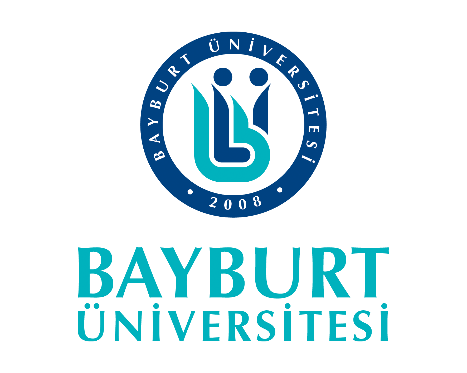 İKTİSADİ VE İDARİ BİLİMLER FAKÜLTESİ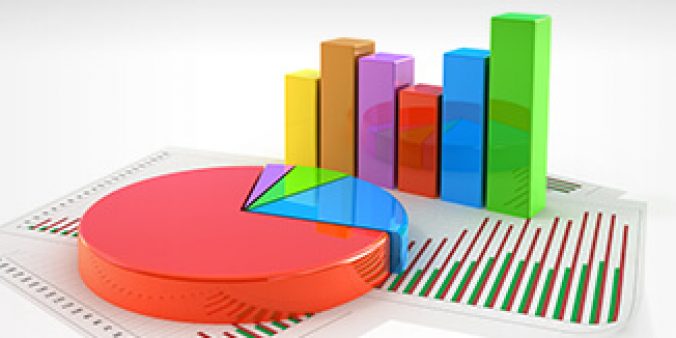 İÇİNDEKİLERSUNUŞ……………………………………………………………………………..…..………..	2 1. GENEL BİLGİLER   ………………………………………………………………….………	4Bayburt Üniversitesi Politikası …………………………………………………………………...	4Bayburt Üniversitesi Misyon ……………. ………………………………………………….….	 4Bayburt Üniversitesi Vizyonu …………………………………………………………………..	4Bayburt Üniversitesinin Temel Değerleri ……………………………………………………….	4Fakültemiz Kuruluş Bilgileri ……………………………………………………………………	4A.YETKİ ve SORUMLULUKLAR…………………………………………………………….. 	5B. İDAREYE İLİŞKİN BİLGİLER…………….……………………………………….……… 	101.Fiziksek Yapı……………..……………………………………………………………….….. 	101.1. Eğitim Alanları Derslikler ………………………………………………………………….	101.2. Sosyal Alanlar ………………………………………………………………………………	101.2.1. Kantinler, Kafeteryalar ve Diğer Alanlar ……………………………………………. …	101.2.2. Yemekhaneler …………………………………………………………………………….	101.2.3. Toplantı – Konferans Salonları …………………………………………………………..	101.3. Hizmet Alanları ……………………………………………………………………………	121.3.1. Akademik Personel Hizmet Alanları ……………………………………………………..	121.3.2. İdari Personel Hizmet Alanları ……………………………………………………………	121.4. Ambar Alanları ……………………………………………………………………………	122. ÖRGÜT YAPISI (ORGANİZASYON ŞEMASI) ………………… ……………………….	132.1. İdari Yapı ………………………………………………………………………………….	142.2. Kurullar ……………………………………………………………………………………	143. BİLGİ VE TEKNOLOJİK KAYNAKLAR………………………………………………….	163.1. Yazılımlar …………………………………………………………………………………..	163.2. Bilgisayarlar ………………………………………………………………………….……	163.3. Diğer Bilgi ve Teknolojik Kaynaklar ………………………………………………..…….	164. İNSAN KAYNAKLARI……………………………………………………………………..	164.1. Akademik Personel ………………………………………………………………………	164.2. Yabancı Uyruklu Akademik Personel ………………………………………….………..	164.3. Akademik Personel Yaş Dağılımları …………………………………………………….	164.4 İdari Personel Yaş Dağılımları ……………………………………………………………	174.5. İdari Personel Doluluk Oranları ………………………………………………………….	174.6. İdari Personel Eğitim Durumları …………………………………………………………	174.7. İdari Personel Hizmet Süreleri …………………………………………………….……..	175. SUNULAN HİZMETLER………………………………………………………………….	185.1. Eğitim Hizmetleri …………………………………………………………………………	185.1.1. Lisans Öğrenci Sayıları …………………………………………………………………	185.1.1.1. Lisansüstü Öğrenci Sayıları …………………………………………………….…….	185.1.2. Öğrenci Kontenjanları …………………………………………………………….……	195.1.3. Mezun Öğrenci Sayıları ………………………………………………………….…….	195.1.4. Lisansüstü Programları ………………………………………………………………….	196.YÖNETİM ve İÇ KONTROL SİSTEMİ……………………………………………………..	20I. AMAÇ ve HEDEFLER………………………………………………………………………	21A. Hedefler……………………………………………………………………………………..	21Temel Politikalar ve Öncelikler ………………………………………………………………...	22B. Diğer Hususlar……………………………………………………………………….………	237. FAALİYETLERE İLİŞKİN BİLGİ ve DEĞERLENDİRMELER………………………….	24A. Mali Bilgiler…………………………………………………………………………………	247.1. Bütçe Uygulama Sonuçları ……………………………………………………….……….	247.1.1. Bütçe Giderleri ………………………………………………………………………….	247.2. Temel Mali Tablolara İlişkin Açıklamalar …………………………………………………	257.3. Mali Denetim Sonuçları ……………………………………………………………………	25B. Performans Bilgileri…………………………………………………………………………	257.4. Faaliyet ve Proje Bilgileri ………………………………………………………..……….	257.4.1. Faaliyet Bilgileri ………………………………………………………………..……….	257.4.2. Yayınlara İlişkin Bilgiler ………………………………………………………..………	287.4.3. Üniversiteler Arasında Yapılan İkili Antlaşmalar ………………………………………	297.4.4. Proje Bilgileri ……………………………………………………………………..……	298.KURUMSAL KABİLİYET ve KAPASİTENİN DEĞERLENDİRİLMESİ………………..	309. ÖNERİ ve TEDBİRLER…………………………………………………………………….	32İÇ KONTROL GÜVENCE BEYANI………………………………………………………….	32SUNUŞ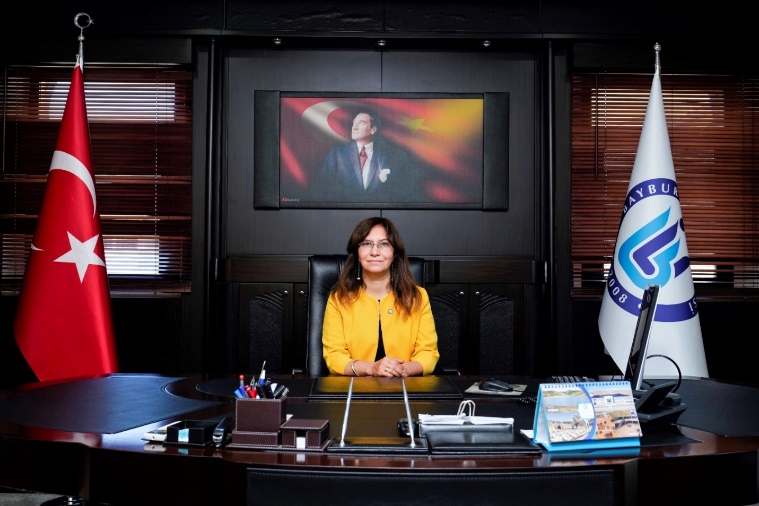 SUNUŞ31 Mayıs 2008 tarihli ilgili kanun maddesi gereğince Bayburt Üniversitesi bünyesinde kurulan İktisadi ve İdari Bilimler Fakültesi, 2009 yılında 256 öğrenci ile eğitime başlamıştır.Bayburt Üniversitesi İktisadi ve İdari Bilimler Fakültesi olarak ekip çalışmasını benimseyerek yaymaya çalışan; bilim-teknolojiyi bilen, izleyen ve kullanabilen; özgün araştırmalar yapabilen;  insan haklarına saygılı, yaşam boyu öğrenme, öğretme ve iletişim becerilerine sahip; mesleki ve bilimsel alanda yetkin; eğitici, bakım verici, araştırmacı, yönetici ve liderlik rollerini etkin şekilde kullanabilen, lisans/lisansüstü düzeylerde meslek üyeleri yetiştirmeyi,  bilimsel bilgi üretmeyi amaçlamaktayız. Fakültemiz bünyesinde Siyaset Bilimi ve Kamu Yönetimi, İşletme, İktisat, Maliye ve Uluslararası İşletmecilik ve Ticaret Bölümü’nde toplam 393 öğrencimiz bulunmaktadır. Fakültemiz bünyesinde 1 (Bir) Profesör, 15 (On beş) Doçent, 10 (On) Doktor Öğretim Üyesi, 2 (İki) Öğretim Görevlisi, 9 (Dokuz)  Araştırma Görevlisi (1 personelimize 35. madde geçici kadro tahsisi yapıldı) olmak üzere toplam 37 öğretim üyesi/elemanı bulunmakta ve 8 (Sekiz) idari personel ile faaliyetlerini gerçekleştirmektedir. Öğretim elemanlarımız ulusal ve uluslararası kongre, sempozyum, seminer ve panellere katılmakta, çeşitli projeleri yürütmekte, bilimsel araştırma ve yayınlar yapmaktadır. Ayrıca Fakültemizde çeşitli bilimsel etkinlikler düzenlenmekte, öğrenciler için kariyer eğitimleri düzenlenmektedir.Hem öğrencilerimizin hem de çalışanlarımızın memnuniyetini sağlamak, eğitim-öğretim kadromuzu daha da güçlendirmek, bulunduğumuz mevcut binamızda eğitim-öğretim, araştırma-geliştirme, topluma hizmet alanlarında etkin çalışmalar hedeflenmektedir.  Fakültemizin başarılı çalışmalarının artarak devam edeceğine inancım sonsuz olup Fakültemizin 2023 birim faaliyet raporunu bilgilerinize sunar, raporun hazırlanmasına katkı veren ve emeği geçen tüm çalışanlarımıza teşekkür ederim.                                                                                                                                                                                      Prof. Dr. Ümmügülsüm ERDOĞAN                                                                                                               Dekan Vekili1. GENEL BİLGİLERBayburt Üniversitesi olarak Kalite Politikamız:Kalite Yönetimi temel ilkelerinin Üniversitemizde bir yaşam felsefesi olarak benimsenmesi ve uygulanmasını sağlamakUymakla yükümlü olduğumuz mevzuat ve standartların gerektirdiği uygulanabilir tüm şartları karşılayarak ve kalite odaklı bir yönetim anlayışı ile ekip olarak çalışarak hedeflerimizi gerçekleştirmekKatılımcı, araştırmacı, sürekli gelişmeye açık bir anlayışla hizmet sunarak, çalışanlarımızın, bizden hizmet alan, bize hizmet veren, işbirliğinde bulunan tüm paydaşlarımızın beklentilerini karşılamak ve memnuniyetlerini sağlamak,Yasalarla belirlenen eğitim, Ar-Ge gibi tüm görevlerimizi, hizmet sunduğumuz kesimle, çevremizle, toplumla yakın iletişim ve işbirliği içinde gerçekleştirmek, toplumsal gelişmeye katkı sağlamak.Çalışan sağlığı ve güvenliğini sağlayan, yenilikçi ve yaratıcı yaklaşımların yeşereceği bir çalışma ortamı yaratmakHer tür kaynağımızı etkin bir biçimde kullanarak, sürekli iyileştirme ile tüm süreçlerimizdeki verimliliğimizi artırmakAlanında öncü, geleceği tasarlayan, evrensel değerleri benimseyen, uluslararası standartlara uygun ve dijital dönüşüm gerekliliklerini sağlayan bir üniversite olmak.Bayburt Üniversitesi Misyonu
Bölgemiz ve ülkemiz kalkınmasına katkı sağlamak amacıyla, araştırmacı, katılımcı, yerel ve evrensel değerleri benimseyen yetkin bireyler yetiştirmek, topluma ve bilim dünyasına değer katacak çalışmalar yapmak.   
Bayburt Üniversitesi VizyonuYenilikçi ve kaliteli eğitim anlayışıyla, topluma ve bilime katkı sağlayan, sosyo-ekonomik anlamda bölgenin gelişimine yol gösteren, ulusal ve uluslararası ölçekte tercih edilen bir üniversite olmak.

Bayburt Üniversitesi Temel Değerleri
•    Bilimsellik ve araştırma odaklılık, 
•    Yenilikçilik,
•    Etik, kültürel ve evrensel değerlere bağlılık, 
•    Kalite 
•    Öğrenci odaklılıktırFakültemiz Kuruluş Bilgileri31 Mayıs 2008 tarihli ilgili kanun maddesi gereğince Bayburt Üniversitesi bünyesinde kurulan İktisadi ve İdari Bilimler Fakültesi, 2009 yılında faaliyete başlamıştır.Fakültemizde;- İktisat Bölümü (yarı pasif)- İşletme Bölümü (yarı pasif)- Siyaset Bilimi ve Kamu Yönetimi Bölümü- Maliye Bölümü (yarı pasif)- Uluslararası Ticaret ve İşletmecilik Bölümü bulunmaktadır.YETKİ, GÖREV ve SORUMLULUKLARİktisadi ve İdari Bilimler Fakültesi’nin yetki, görev ve sorumlulukları 2547 Sayılı Yükseköğretim Kanunu’nda aşağıdaki şekilde düzenlenmiştir.Dekan:Fakültenin ve birimlerinin temsilcisi olan dekan, rektörün önereceği, üniversite içinden veya dışından üç profesör arasından Yükseköğretim Kurulunca üç yıl süre ile seçilir ve normal usul ile atanır. Süresi biten dekan yeniden atanabilir.Dekan kendisine çalışmalarında yardımcı olmak üzere fakültenin aylıklı öğretim üyeleri arasından en çok iki kişiyi dekan yardımcısı olarak seçer. Ancak merkezi açık öğretim yapmakla görevli üniversitelerde, gerekli hallerde açık öğretim yapmakla görevli fakültenin dekanı tarafından dört dekan yardımcısı seçilebilir.Dekan yardımcıları, dekanca en çok üç yıl için atanır. Dekana, görevi başında olmadığı zaman yardımcılarından biri vekâlet eder. Göreve vekâlet altı aydan fazla sürerse yeni bir dekan atanır.2547 Sayılı Yükseköğretim Kanunu'nun 16. maddesinde belirtilen görevleri yapar.Fakültedeki akademik ve idari işlevlerin en iyi şekilde yerine getirilmesi hususunda nihai yetki ve sorumluluğa sahiptir,Fakülte tüzel kişiliğini temsil eder. Fakülte vizyon ve stratejisini belirleyerek gerçekleştirilmesini takip eder,Fakülte kurullarına başkanlık etmek, Fakülte kurullarının kararlarını uygulamak ve Fakülte birimleri arasında düzenli çalışmayı sağlamak,Her öğretim yılı sonunda ve istendiğinde Fakültenin genel durumu ve işleyişi hakkında rektöre rapor vermek,Fakültenin ödenek ve kadro ihtiyaçlarını gerekçesi ile birlikte rektörlüğe bildirmek, Fakülte bütçesi ile ilgili öneriyi Fakülte Yönetim Kurulunun da görüşünü aldıktan sonra rektörlüğe sunmak,Fakültenin birimleri ve her düzeydeki personeli üzerinde genel gözetim ve denetim görevini yapmak,2547 Sayılı Kanun ile kendisine verilen diğer görevleri yapmak,Fakülte ve bağlı birimlerinin öğretim kapasitesinin rasyonel bir şekilde kullanılmasında ve geliştirilmesinde gerekli güvenlik önlemlerini almak,Öğrencilere gerekli sosyal hizmetleri sağlamak,Eğitim-öğretim, bilimsel araştırma ve yayın faaliyetlerinin düzenli bir şekilde yürütülmesini sağlamak,Bütün faaliyetlerin gözetim ve denetiminin yapılmasında, takip ve kontrol edilmesinde ve sonuçlarının alınmasında rektöre karşı birinci derecede sorumludur.Yetkileri:Yukarıda belirtilen görev ve sorumlulukları gerçekleştirme yetkisine sahip olmak.Faaliyetlerin gerçekleştirilmesi için gerekli araç ve gereci kullanabilmek,İmza yetkisine sahip olmak,Harcama yetkisi kullanmak,Emrindeki yönetici ve personele iş verme, yönlendirme, yaptıkları işleri kontrol etme, düzeltme, gerektiğinde uyarma, bilgi ve rapor isteme yetkisine sahip olmak,Emrindeki yönetici ve personeli cezalandırma, ödüllendirme, sicil verme, eğitim verme, işini değiştirme ve izin verme yetkisine sahip olmak,Kuruma alınacak personelin seçiminde değerlendirmeleri karara bağlama ve onaylama yetkisine sahip olmak.Fakülte Kurulu:Kuruluş ve işleyişi: Fakülte kurulu, dekanın başkanlığında fakülteye bağlı bölümlerin başkanları ile varsa fakülteye bağlı enstitü ve yüksekokul müdürlerinden ve üç yıl için fakültedeki profesörlerin kendi aralarından seçecekleri üç, doçentlerin kendi aralarından seçecekleri iki, yardımcı doçentlerin kendi aralarından seçecekleri bir öğretim üyesinden oluşur.Fakülte kurulu normal olarak her yarıyıl başında ve sonunda toplanır.Dekan gerekli gördüğü hallerde fakülte kurulunu toplantıya çağırır.Fakülte Kurulu akademik bir organ olup aşağıdaki görevleri yapar:Fakültenin, eğitim- öğretim, bilimsel araştırma ve yayım faaliyetleri ve bu faaliyetlerle ilgili esasları, plan, program ve eğitim - öğretim takvimini kararlaştırmak,Fakülte yönetim kuruluna üye seçmek,Bu kanunla verilen diğer görevleri yapmaktır.Fakülte Yönetim Kurulu:Kuruluş ve işleyişi: Fakülte yönetim kurulu, dekanın başkanlığında fakülte kurulunun üç yıl için seçeceği üç profesör, iki doçent ve bir yardımcı doçentten oluşur.Fakülte yönetim kurulu dekanın çağırısı üzerine toplanır.Yönetim kurulu gerekli gördüğü hallerde geçici çalışma grupları, eğitim - öğretim koordinatörlükleri kurabilir ve bunların görevlerini düzenler.Fakülte yönetim kurulu, idari faaliyetlerde dekana yardımcı bir organ olup aşağıdaki görevleri yapar:Fakülte kurulunun kararları ile tespit ettiği esasların uygulanmasında dekana yardım etmek,Fakültenin eğitim- öğretim, plan ve programları ile takvimin uygulanmasını sağlamak,Fakültenin yatırım, program ve bütçe tasarısını hazırlamak,Dekanın fakülte yönetimi ile ilgili getireceği bütün işlerde karar almak,Öğrencilerin kabulü, ders intibakları ve çıkarılmaları ile eğitim- öğretim ve sınavlara ait işlemleri hakkında karar vermek,Bu kanunla verilen diğer görevleri yapmaktır.Fakülte Danışma Kurulu2547 sayılı Yükseköğretim Kanunu’nun 44. Maddesinin (f) fıkrasına dayanılarak hazırlanan “Yükseköğretim Kurumlarında Danışma Kurulu Oluşturulmasına İlişkin Yönetmelik” kapsamında Yükseköğretim Kurumlarının her alanda iş dünyası, kurum ve kuruluşlarla ve diğer paydaşlarla işbirliği yapması ve ilişkileri geliştirmesine amacıyla 26.12.2022 tarihli ve 2022/171 sayılı Senato Kararı ile kabul edilen Bayburt Üniversitesi Danışma Kurulu Yönergesinin 5. Maddesi gereğince, 22.12.2022 tarihli ve 2022/92 sayılı Fakülte Yönetim Kurulu Kararı ile İktisadi ve İdari Bilimler Fakültesi Danışma Kurulu oluşturulmuştur.Görevleri:Eğitim-öğretim, araştırma-geliştirme ve topluma hizmet süreçlerinin etkili biçimde yürütülmesini sağlamak amacıyla, akademik birimlerin, araştırma geliştirme birimlerinin diğer ilişkilerini güçlendirmek ve iş birliklerini geliştirmek için tavsiyelerde ve girişimlerde bulunmak.Güncel uluslararası, ulusal ve bölgesel ihtiyaçlar ile mezunların sahip olması beklenen yetkinlikleri dikkate alarak, eğitim-öğretim programlarının amaçlarının ve kazanımlarının belirlenmesinde, eğitim planlarının oluşturulmasında ve güncellenmesinde tavsiyelerde bulunmak.Program amaçları ve kazanımlarına ulaşılma seviyesini, başarı ölçme-değerlendirme sonuçları ile paydaşların program memnuniyetlerini değerlendirmek ve eğitim-öğretim ile ilgili iyileştirici tavsiyelerde bulunmak.Eğitim-öğretim programlarının bir parçası olan staj, proje, bitirme ödevi, tez gibi faaliyetlerin etkili biçimde yapılması için tavsiyelerde ve kurumlar düzeyinde girişimlerde bulunmak.Üniversitedeki eğitimler süresince öğrencilerin kişisel gelişimlerine katkıda bulunan mentorluk/koçluk programlarının ve uzmanlık/iş hayatı deneyimlerinin aktarıldığı toplantıların düzenlenmesi için kurumlar düzeyinde girişimlerde bulunmak.Üniversitenin akademik, araştırma-geliştirme birimlerinin eğitim-öğretim ve araştırma-geliştirme faaliyetlerinin güncel, bilimsel ve toplumsal ihtiyaçlara uygun olarak yapılabilmesi için tavsiyelerde bulunmak ve bu ihtiyaçların giderilmesinde, ilgili birime yönlendirilmesinde kurumlar düzeyinde girişimlerde bulunmak.Üniversite birimlerinin tanınırlığını ve birimlerce yürütülen faaliyetlere yönelik farkındalığı arttırmak üzere tavsiyelerde ve kurumlar düzeyinde girişimlerde bulunmak.Üniversite öğrencilerini, akademik ve idari personelini kapsayan topluma hizmet projelerinin oluşturulması ve yürütülmesine yönelik iş birlikleri için öneriler geliştirmek ve kurumlar düzeyinde girişimlerde bulunmak.Dekan Yardımcısı:Görevleri:Dekanın verdiği görevleri yapmak.Her akademik yarıyılın başında haftalık ders programlarını yapmak.Fakülte prosedürlerinin uygulama alanlarında belirtilen faaliyetleri yerine getirmek.Sorumlusu olduğu dersler ve laboratuvarlar için dekanlığın talep ettiği bilgileri ve dokümanları vermek.Her yarıyıl sonunda sorumlusu olduğu dersler için öğrenciler tarafından doldurulan ders değerlendirme formu sonuçlarına göre iyileştirme çalışmaları yapmak.Yüksek Öğretim Kanunu ve Yönetmeliklerinde belirtilen diğer görevleri yapmak.Dekan olmadığı zamanlarda yerine vekâlet eder.Yetkileri:Yukarıda belirtilen görev ve sorumlulukları gerçekleştirme yetkisine sahip olmak.Faaliyetlerin gerçekleştirilmesi için gerekli araç ve gereci kullanabilmek,İmza yetkisine sahip olmak,Harcama yetkisi kullanmak,Emrindeki yönetici ve personele iş verme, yönlendirme, yaptıkları işleri kontrol etme, düzeltme, gerektiğinde uyarma, bilgi ve rapor isteme yetkisine sahip olmak.Bölüm Başkanı:Görevleri:Bölümün her düzeydeki eğitim-öğretim ve araştırmalarından sorumlu olmak ve bölümle ilgili her türlü faaliyetin düzenli ve verimli olarak yürütülmesini sağlamak,Kaynakların etkili bir biçimde kullanılmasını sağlamak,Fakülte Kuruluna katılmak ve bölümü temsil etmek,Bölümde görevli öğretim elemanlarının görevlerini yapmalarını izlemek ve denetlemek,Her öğretim yılı sonunda bölümün geçmiş yıldaki eğitim-öğretim ve araştırma faaliyeti ile gelecek yıldaki çalışma planını açıklayan raporu bağlı bulunduğu dekana sunmak.Fakülte Sekreteri:Görevleri:2547 Sayılı Yükseköğretim Kanunu'nun 51/ b, 51/c maddelerinin gereğini yapar.Fakültedeki idari birimlerin mevzuata uygun ve düzen içinde çalışmasını sağlar.Fakültenin üniversite içi ve dışı tüm idari işlerini yürütür, istenildiğinde üst makamlara gerekli bilgileri sağlar,Fakülte idari teşkilatında görevlendirilecek personel hakkında dekana öneride bulunur.Kurum içi ve kurum dışı yazışmaların yürütülmesini sağlar.Akademik Genel Kurul, Fakülte Kurulu, Fakülte Yönetim Kurulu ve Fakülte Disiplin Kurulu gündemini hazırlar ve ilgililere duyurur. Raportörlüğünü yapar. Karar ve tutanaklarını hazırlar, uygulanmasını sağlar.Fakülte bina ve tesislerinin kullanılabilir durumda tutulmasını sağlar; gerekli bakım ve onarım işlerini takip eder; ısınma, aydınlatma, temizlik vb. hizmetlerin yürütülmesini sağlar.Eğitim ve öğretim faaliyetleri ile yönetim görevlerinde kullanılan makine ve teçhizatın, hizmet araçlarının periyodik bakım ve onarımını yaptırır.Fakülteye gelen ilan ve duyurulardan ilgilileri haberdar eder.Fakülte ile ilgili istatistiklerin derlenmesini ve güncellenmesini sağlar. Resmi evrakları tasdik eder. Evrakların elemanlardan teslim alınması ve arşivlenmesini sağlar.Öğrenci işleri, personel işleri, yazı işleri ve kütüphane gibi idari birimlerin düzenli çalışmasını; bütün tüketim - demirbaş malzeme ve materyallerin temini ve kullanılmasına kadar geçen işleyişi yönetir.Öğrencilere gerekli sosyal hizmetlerin sağlanmasına yardım eder, Fakülte faaliyet raporunun hazırlanmasına yardım eder.Fakülteye alınacak akademik personelin sınav işlemlerinin takibi ve sonuçlarının Rektörlüğe iletilmesini sağlar. Akademik Personelin görev uzatılması için gerekli uyarıları yapar ve zamanında yerine getirilmesini sağlar.Fakülte personelinin özlük haklarına ilişkin uygulamaları takip eder.Gerektiği zaman güvenlik önlemlerinin alınmasını yardımcı olur. İdari personelin görev ve işlerini denetler, eğitilmelerini sağlar.İdari personele ve öğrencilere mevzuat hakkında bilgi verir.İdari personelin disiplin işlemlerini yürütür.Tüm birimlerden gelen İdari ve Mali işler evraklarını ve diğer her türlü evrakı kontrol eder, gereği için hazırlıklar yapar. Gerçekleştirme Görevlisi olarak mali işleri yürütür,Personelin özlük dosyalarının oluşumunu ve korunmasını sağlar.Personelin izinlerini planlar ve sağlık raporlarını takip ederek yasal prosedürleri uygular.Öğrenci ve personelden gelen dilekçeleri ilgili yerlere yönlendirir ve gerekeni yapar.Halkla ilişkilere özen gösterir, kongre, seminer, toplantı, ağırlama çalışmalarında görev almak ve kurumdan memnun ayrılmalarına katkı sağlar.Dekanlıkça verilecek diğer görevleri yapar.B. İDAREYE İLİŞKİN BİLGİLER1- Fiziksel Yapı2023 yılı güz yarıyılı itibari ile Fakültemiz 393 aktif öğrenci ile eğitim-öğretim hizmetini, Dede Korkut Külliyesinde bulunan İktisadi ve İdari Bilimler Fakültesi binamızda vermektedir. Fakültemiz derslikleri ve bilgisayar laboratuvarı, Teknik Bilimler Meslek Yüksekokulu, Sağlık Meslek Yüksekokulu ve Sağlık Bilimleri Fakültesi öğrencilerine de hizmet vermektedir.1.1- Eğitim Alanları Derslikler1.2- Sosyal Alanlar1.2.1.Kantinler, Kafeteryalar ve Diğer Alanlar            Kantin Sayısı : 1 Adet		Kantin Alanı  : 110 m2              Çay Ocağı      : 15 m2       1.2.2.Yemekhaneler	-                   1.2.3.Toplantı – Konferans Salonları         1.3- Hizmet Alanları1.3.1. Akademik Personel Hizmet Alanları1.3.2. İdari Personel Hizmet Alanları1.4- Ambar Alanları	Ambar Sayısı : 1 Adet	Ambar Alanı  : 112 m2 2.ÖRGÜT YAPISI (ORGANİZASYON ŞEMASI)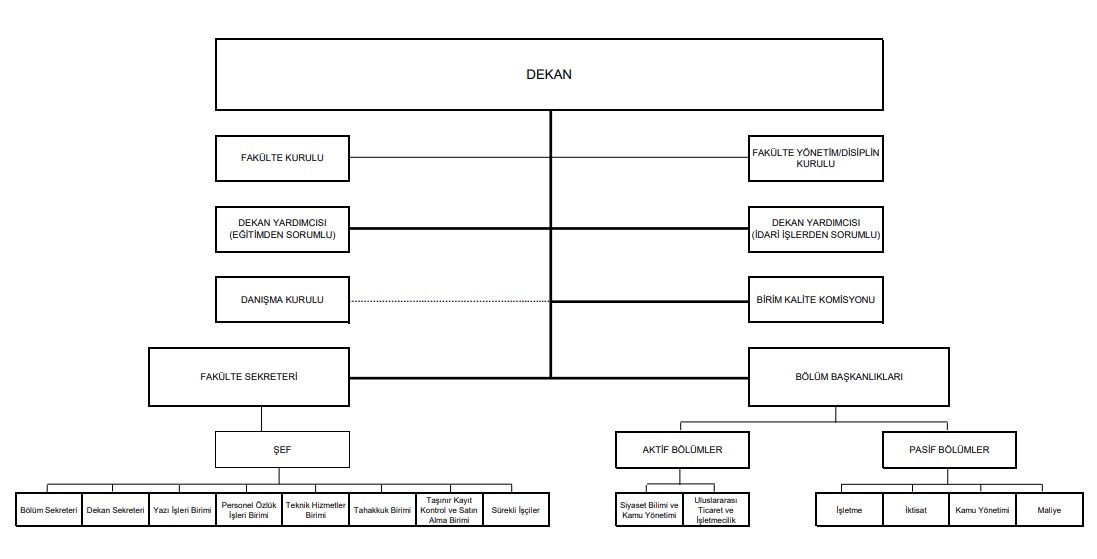 2.1- İdari YapıMali YetkililerBölüm Başkanları 2.2-  KurullarFakülte KuruluFakülte Yönetim KuruluFakülte Danışma Kurulu3- BİLGİ VE TEKNOLOJİK KAYNAKLAR3.1- Yazılımlar      3.2- Bilgisayarlar       Masa üstü bilgisayar sayısı : 104Diz üstü bilgisayar sayısı    : 383.3- Diğer Bilgi ve Teknolojik Kaynaklar4- İNSAN KAYNAKLARI4.1- Akademik Personel4.2- Yabancı Uyruklu Akademik Personeli	Yabancı Uyruklu Personelimiz Bulunmamaktadır.4.3- Akademik Personelin Yaş Dağılımları4.4- İdari Personelin Yaş Dağılımları4.5- İdari Personel Doluluk Oranları4.6- İdari Personelin Eğitim Durumu4.7- İdari Personelin Hizmet Süreleri5- SUNULAN HİZMETLER5.1- Eğitim Hizmetleri5.1.1- Lisans Öğrenci Sayıları5.1.1.1. Lisansüstü Öğrenci Sayıları5.1.2- Öğrenci Kontenjanları5.1.3- Mezun Öğrenci Sayıları Fakültemiz ilk mezunlarını 2012 yılında vermiş olup bugüne kadar; İktisat      							 1202İşletme     							 1021Maliye							       1Uluslararası Ticaret ve İşletmecilik			       3Kamu Yönetimi/Siyaset Bilimi ve Kamu Yönetimi	    475 kişi olmak üzere 2702 kişi mezun olmuştur. 5.1.4- Lisansüstü Programları		*	İşletme Tezli Yüksek Lisans Programı	*	İşletme Doktora Programı 	*	İktisat Tezli Yüksek Lisans Programı 	*	Siyaset Bilimi ve Kamu Yönetimi Tezli Yüksek Lisans Programı 6-  YÖNETİM VE İÇ KONTROL SİSTEMİBütçemize tahsis edilen merkezi ödenekten başka İkinci öğretimden elde edilen gelirlerle yürütülen hizmetler için gelen ek kaynak bulunmaktadır. Ödeneğimiz Eğitim-Öğretim, idari hizmetler ve II. Öğretim ders ücretleri ve mesai için kullanılmaktadır. Satın alma işlemlerimiz 4734 sayılı kanunun 22/d maddesine göre yapılmaktadır. Harcama öncesi kontrol sürecinde uygun görülmeyen revize edilmeyen mali işlemlerimiz olmamıştır. Harcama talimatları kullanılabilir ödenek tutarına, tertibine ve ayrıntılı harcama programlarına uygun olarak yapılmıştır. Muhasebe hizmetleri Strateji Geliştirme Dairesi Başkanlığınca yapılmaktadır. Hizmet öncelikleri göz önünde bulundurularak kullanılmaktadır.Tahsis edilen ödenek tahsis edilen amaç için kullanılmaktadır.Sarf malzemeleri ihtiyaca göre alınmakta olup, stok yapmaya gidilmemektedir.Yurtiçi geçici görevlere gönderilecek personel sayısı ve süresi planlanarak yapılmaktadır.Genel giderlere ait fatura bedelleri gecikme zammına yol açmadan zamanında ödenmesi için evraklar zamanında hazırlanıp, Strateji Geliştirme Daire Başkanlığına gönderilmektedir.AMAÇ ve HEDEFLERHedeflerİİBF olarak sunulan hizmet kapasitesini geliştirmek amacıyla 2024 yılında pasif olan iki bölümün aktif hale gelmesi için talepte bulunulmasıİİBF tarafından verilen eğitim-öğretim hizmetinden memnuniyetin çalışan ve öğrenci için bir önceki yıla oranla %10 düzeyinde artırılmasıBayburt Üniversitesi “Kalite Yönetim Sistemi” gerekleri ve hedefleri doğrultusunda personelin mesleki ve bireysel gelişimlerini sağlamak üzere 2024 yılında ortalama 2 saat/kişi eğitim alınmasının sağlanması2023-2024 Eğitim-Öğretim Dönemi başlamadan, bölümlerin müfredatının gözden geçirilmesi; değişen beklentileri daha etkin karşılamak ve verilen eğitim hizmetinin kalitesini artırmak üzere gerekli müfredat değişikliğinin yapılmasıİİBF tarafından ulusal ve uluslararası alanda yapılan bilimsel yayınların niteliğinin ve niceliğinin geçen yıla oranla %5 düzeyinde artırılmasıİİBF tarafından düzenlenen Kariyer Günleri’ne öğrenci katılımının desteklenerek geçen yıla oranla %10 düzeyinde artış göstermesinin sağlanmasıTemel Politikalar ve ÖnceliklerFakülte kaynaklarının etkili, ekonomik ve verimli kullanılması sağlanacaktır.Eğitim-öğretimde kaliteden ödün vermeden evrensel standartlar çerçevesinde eğitim-öğretim hizmetlerinin gerçekleştirilmesi sağlanacaktır.Açılmış olup eğitim-öğretim faaliyetlerine başlamamış bölümlerin öğretim elemanı, derslik, laboratuvar araç gereç ihtiyaçlarının tamamlayıp, eğitim-öğretime hazır hale getirilmesi sağlanacaktır.Öğretim elemanı ve öğrencilerin yurt içi ve yurt dışı bilimsel ve eğitim-öğretim faaliyetlere katılımlarının sağlanması için gerekli çalışmalar yapılacaktır.Öğretim elemanlarının başta alanlarıyla ilgili olmak üzere ilgili dergi makalesi ve kongre bildirisi yayınlamasının özendirilmesi sağlanacaktır.Öğretim elemanları ve öğrencilerin, sosyal, kültürel ve spor faaliyetlerine katılımlarının sağlanmasına yönelik çalışmalar yapılacaktır.Üniversitemizin politikaları çerçevesinde bölge ihtiyacına göre araştırma-geliştirme projeleri hazırlayarak bölgenin kalkınmasına yönelik faaliyetlerin yapılmasına önem verilecektir.Kurumsal alt yapının oluşturulması ve kurumsallaşmak için Akademik ve İdari personel sayısının artırılması.Diğer HususlarFakültemizin 2023 yılında Gerçekleştirdiği Konferans, Seminer ve Sunumları7. FAALİYETLERE İLİŞKİN BİLGİ VE DEĞERLENDİRMELERMali BilgilerFakültemize tahsis edilen bütçemizden başka Fakültemizde ikinci öğretim yapıldığından, ikinci öğretim katkı payı ile birlikte mali kaynağımız aşağıdaki gibidir. Ödeneğimiz Eğitim-Öğretim ve İdari hizmetler için kullanılmaktadır. 2023 Mali Yılı içinde gider gerçekleşmelerine ait veriler aşağıda belirtilmiştir.7.1.Bütçe Uygulama Sonuçları 7.1.1. Bütçe GiderleriBütçe hedef ve gerçekleşmeleri ile meydana gelen sapmaların nedenleri;Personel GiderleriPersonel giderleri bütçe ödeneği 18.096,907.00TL'dir 18.096,907.00TL'lik bölümü kesin harcama olarak gerçekleştirilmiştir. Gerçekleştirme durumu ise % 99.00’dur.Sosyal Güvenlik Kurumlarına Devlet Pirimi GiderleriSGK prim gideri bütçe ödeneği 1.834,980.00TL’dir. 1.834,980.00TL'lik bölümü kesin harcama olarak gerçekleştirilmiştir. Gerçekleştirme durumu % 99,90’dır. Mal ve Hizmet Alım GiderleriMal ve hizmet alım giderleri bütçe ödeneği 1.124.000,00TL'dir. 1.124.000,00TL'lik bölümü kesin harcama olarak kullanılmıştır. Gerçekleştirme durumu 46,0’dir.7.2. Temel Mali Tablolara İlişkin Açıklamalar             Fakültemiz bütçesi planlama çerçevesinde kullanılmıştır.7.3. Mali Denetim Sonuçları             Fakültemiz 2023 yılı içinde birim iç ve dış mali denetim geçirmemiştir.Performans BilgileriFaaliyet ve Proje BilgileriFaaliyet BilgileriFaaliyetlere İlişkin BilgilerYayınlara İlişkin Bilgilerİndekslere Giren Hakemli Dergilerde Yapılan YayınlarÜniversiteler Arasında Yapılan İkili Anlaşmalar Fakültemiz adına herhangi bir ikili anlaşma yapılmamıştır.Proje BilgileriTÜBİTAK ProjeleriBilimsel Araştırma ProjeleriAB ProjeleriKURUMSAL KABİLİYET ve KAPASİTENİN DEĞERLENDİRİLMESİÜstünlüklerÖğrenme, araştırma, öz verili çalışmaya açık ve dinamik bir akademik kadroya sahip olmasıdır.Eğitim-öğretim etkinliklerinde sürekli kalite arayışının var olması ve yükselen değerleri takip ediyor olmasıdır.Üniversitemizin ve Fakültemizin misyon ve vizyonu çizgisinde eğitim-öğretim faaliyetlerini sürdürmesidir.Fakültemizde şeffaf, paylaşımcı değişime ve işbirliğine açık bir yönetim anlayışının olmasıdır.Öz verili bir anlayışla çalışan idari personele sahip olmasıdır.Henüz 15 yıllık geçmişe sahip bir Fakülte olmamız sebebiyle, bölgedeki köklü üniversitelerin deneyimlerinden yararlanma imkânımızın bulunmasıdır.Eğitim ve Öğretim alt yapısına (Bilgisayar, eğitim araç ve gereçleri) yoğun katkı sağlanmasıdır.Sağlıklı, güvenli, huzurlu, kalite odaklı eğitim-öğretim ve araştırma ortamının bulunmasıdır.Yönetimin vizyoner ve inovatif anlayışı benimseyen yönetim anlayışına sahip olmasıdırZayıflıklarÜniversitemizin bulunduğu şehirde Fakültemiz eğitim-öğretim faaliyetlerine yönelik kurum ve kuruluşların yetersiz olması nedeniyle destek mahiyetindeki teknik – pratik imkânların sınırlı kalmasıdır.9- ÖNERİ VE TEDBİRLERFakültemizin eğitim, öğretim, araştırma, uygulama ve idari açıdan hizmetlerini daha iyi yürütebilmesi için akademik ve idari personel sayısının artırılması gerekmektedir.Fakültemiz gibi yeni kurulmuş Fakültelerin tercih edilebilirliğini yükseltecek maddi imkânların sağlanması bir zorunluluktur. Kurum hedefleri göz önüne alınarak sapmaların en aza indirilmesi ve verimli ödenek kullanılmasının sağlanması konusunda çalışmalar yapılması ile mümkün olacaktır.İÇ KONTROL GÜVENCE BEYANIHarcama yetkilisi olarak yetkim dâhilinde;Bu raporda yer alan bilgilerin güvenilir, tam ve doğru olduğunu beyan ederim.Bu raporda açıklanan faaliyetler için idare bütçesinden harcama birimimize tahsis edilmiş kaynakların etkili, ekonomik ve verimli bir şekilde kullanıldığını, görev ve yetki alanım çerçevesinde iç kontrol sisteminin idari ve mali kararlar ile bunlara ilişkin işlemlerin yasallık ve düzenliliği hususunda yeterli güvenceyi sağladığını ve harcama birimimizde süreç kontrolünün etkin olarak uygulandığını bildiririm.Bu güvence, harcama yetkilisi olarak sahip olduğum bilgi ve değerlendirmeler, iç kontroller, iç denetçi raporları ile Sayıştay raporları gibi benden önceki harcama yetkilisinden almış olduğum bilgiler ve bilgim dâhilindeki hususlara dayanmaktadır.Burada raporlanmayan, idarenin menfaatlerine zarar veren herhangi bir husus hakkında bilgim olmadığını beyan ederim. (Bayburt-2023)								 Prof. Dr. Ümmügülsüm ERDOĞAN									        Dekan VekiliAlanKapasitesi0-50Kapasitesi51-75Kapasitesi76-130Sınıf8Bilgisayar Laboratuvarı 1Finans Laboratuvarı1Okuma Salonu1Amfi1Fotokopi Odası 1Toplam229AlanKapasitesi0–50Kapasitesi51–75Kapasitesi76–100Kapasitesi101–150Kapasitesi151–350Toplantı Salonu1----Konferans Salonu ---1-Toplam1--1-AlanSayısı (Adet)Alanı (m2)Kullanan Sayısı (Kişi)Çalışma Odası2564037Toplam2564037AlanSayısı (Adet)Alanı (m2)Kullanan SayısıÇalışma Odası41908Toplam4190                8Dekan VekiliProf. Dr. Ümmügülsüm ERDOĞANDekan YardımcısıDoç. Dr. Şaduman YILDIZDekan YardımcısıDr. Öğr. Üyesi Fetullah BATTALFakülte Sekreter Vekili Ayşe KARAHASANOĞLUHarcama YetkilisiGerçekleştirme GörevlisiDr. Öğr. Üyesi Fetullah BATTALAyşe KARAHASANOĞLUİktisat Bölüm BaşkanıDoç. Dr. Turgut BAYRAMOĞLUSiyaset Bilimi ve Kamu Yönetimi Bölüm BaşkanıDoç. Dr. Hayriye ŞENGÜNİşletme Bölüm Başkanı Prof. Dr. Cem KAHYAMaliye Bölüm Başkanı Doç. Dr. Mehmet BULUTUluslararası Ticaret ve İşletme Bölüm Başkanı Doç. Dr. Adnan KARAFakülte KuruluFakülte KuruluBaşkanProf. Dr. Ümmügülsüm ERDOĞANÜyeProf. Dr. Rafet METİNÜyeProf. Dr. Vecihi AKSAKALÜyeProf. Dr. Cem KAHYAÜyeDoç. Dr. Hayriye ŞENGÜNÜyeDoç. Dr. Turgut BAYRAMOĞLUÜyeDoç. Dr. Mehmet BULUTÜyeDoç. Dr. Adnan KARAÜyeDoç. Dr. Şaduman YILDIZÜyeDoç. Dr. Yusuf BİLGİNÜyeDoç. Dr. Fatih OKURRaportör Fakülte Sekreter Vekili Ayşe KARAHASANOĞLUFakülte Yönetim KuruluFakülte Yönetim KuruluBaşkanProf. Dr. Ümmügülsüm ERDOĞANÜye Prof. Dr. Cem KAHYAÜye Prof. Dr. Rafet METİNÜye Prof. Dr. Vecihi AKSAKALÜye Doç. Dr. Adnan KARAÜyeDoç. Dr. Şaduman YILDIZÜyeDr. Öğr. Üyesi Kübra ELMALIRaportör Fakülte Sekreter Vekili Ayşe KARAHASANOĞLUBaşkanProf. Dr.Ümmügülsüm ERDOĞANİİBF Dekan V.ÜyeMuhammed Abdullah KAHVECİBayburt Çalışma ve İş Kurumu İl MüdürüÜyeErkan ZENGİNBayburt Ticaret İl MüdürüÜyeHakan AKPINARBayburt İl DefterdarıÜyeDoç. Dr.Muhammed İhsan ÇUBAKCUAtatürk Üniversitesi İktisadi ve İİBF Uluslararası Ticaret ve Lojistik Böl. Öğr. ÜyesiÜyeİskender BEDİRTürkiye Halk Bankası A.Ş. Bayburt Şube Müd.ÜyeKenan VAROLTürkiye Vakıflar Bankası T.A.O Bayburt Şube MüdürüÜyeTuncay ŞAHİNT.C. Ziraat Bankası A.Ş. Bayburt Şb. Müd.ÜyeSuat KURTDenizbank A.Ş. Bayburt Şube MüdürüÜyeİrşat YUCATürkiye İş Bankası Bayburt Şube MüdürüÜyeHüseyin ÖZDEMİRGümüşhane Bayburt Serbest ve Mali Müşavirler Bölge Odası TemsilcisiÜyeOrhan YÜCETAŞMezun Öğrenci Temsilcisi (TDV-Müfettiş Yardımcısı)ÜyeFerda AKSUMezun Öğrenci(Bayburt Çalışma Hayatı ALO 170 Mevzuat Uzmanı)ÜyeVeysel Berat DİLEÇÖğrenci Temsilcisi(Uluslararası Ticaret ve İşletmecilik Bölümü)Cinsiİdari Amaçlı (Adet)Eğitim Amaçlı (Adet)Araştırma Amaçlı (Adet)Projeksiyon115-Yazıcı28--Fotokopi makinesi2--Televizyon12-Faks / Tarayıcı3--Tepegöz---Akademik PersonelAkademik PersonelAkademik PersonelAkademik PersonelAkademik PersonelAkademik PersonelKadroların Doluluk Oranına GöreKadroların Doluluk Oranına GöreKadroların Doluluk Oranına GöreKadroların İstihdam Şekline GöreKadroların İstihdam Şekline GöreDoluBoşToplamTam ZamanlıYarı ZamanlıÖğretim Üyesi262626-Öğretim Görevlisi222-Araştırma Görevlisi (35.Madde ile)111-Araştırma Görevlisi 888TOPLAM373737-Akademik Personelin Yaş İtibariyle DağılımıAkademik Personelin Yaş İtibariyle DağılımıAkademik Personelin Yaş İtibariyle DağılımıAkademik Personelin Yaş İtibariyle DağılımıAkademik Personelin Yaş İtibariyle DağılımıAkademik Personelin Yaş İtibariyle DağılımıAkademik Personelin Yaş İtibariyle Dağılımı21-25 Yaş26-30 Yaş31-35 Yaş36-40 Yaş41-50 Yaş51- ÜzeriKişi Sayısı--616114Yüzde %--16433011İdari Personelin Yaş İtibariyle Dağılımıİdari Personelin Yaş İtibariyle Dağılımıİdari Personelin Yaş İtibariyle Dağılımıİdari Personelin Yaş İtibariyle Dağılımıİdari Personelin Yaş İtibariyle Dağılımıİdari Personelin Yaş İtibariyle Dağılımıİdari Personelin Yaş İtibariyle Dağılımı21-25 Yaş26-30 Yaş31-35 Yaş36-40 Yaş41-50 Yaş51- ÜzeriKişi Sayısı111-23Yüzde %12,512,512,5-2537,5İdari Personelİdari Personelİdari Personelİdari Personelİdari Personelİdari PersonelKadroların Doluluk Oranına GöreKadroların Doluluk Oranına GöreKadroların Doluluk Oranına GöreKadroların İstihdam Şekline GöreKadroların İstihdam Şekline GöreDoluBoşToplamTam ZamanlıYarı ZamanlıGenel İdari Hizmetler7-77-SH-----Teknik Hizmetler1-11-TOPLAM8-88-İdari Personelin Eğitim Durumuİdari Personelin Eğitim Durumuİdari Personelin Eğitim Durumuİdari Personelin Eğitim Durumuİdari Personelin Eğitim Durumuİdari Personelin Eğitim DurumuİlköğretimLiseÖn LisansLisansY.L. ve Dokt.Kişi Sayısı-125-Yüzde %-12,52562,5-İdari Personelin Hizmet Süresiİdari Personelin Hizmet Süresiİdari Personelin Hizmet Süresiİdari Personelin Hizmet Süresiİdari Personelin Hizmet Süresiİdari Personelin Hizmet Süresiİdari Personelin Hizmet Süresi1 – 3 Yıl4 – 6 Yıl7 – 10 Yıl11 – 15 Yıl16 – 20 Yıl21 - ÜzeriKişi Sayısı1-23-2Yüzde %12,5-2537,5-252022-2023 Öğretim Yılı Güz Dönemi İtibari İle Kayıtlı Öğrenci Sayıları2022-2023 Öğretim Yılı Güz Dönemi İtibari İle Kayıtlı Öğrenci Sayıları2022-2023 Öğretim Yılı Güz Dönemi İtibari İle Kayıtlı Öğrenci Sayıları2022-2023 Öğretim Yılı Güz Dönemi İtibari İle Kayıtlı Öğrenci Sayıları2022-2023 Öğretim Yılı Güz Dönemi İtibari İle Kayıtlı Öğrenci Sayıları2022-2023 Öğretim Yılı Güz Dönemi İtibari İle Kayıtlı Öğrenci Sayıları2022-2023 Öğretim Yılı Güz Dönemi İtibari İle Kayıtlı Öğrenci Sayıları2022-2023 Öğretim Yılı Güz Dönemi İtibari İle Kayıtlı Öğrenci Sayıları2022-2023 Öğretim Yılı Güz Dönemi İtibari İle Kayıtlı Öğrenci Sayıları2022-2023 Öğretim Yılı Güz Dönemi İtibari İle Kayıtlı Öğrenci Sayıları2022-2023 Öğretim Yılı Güz Dönemi İtibari İle Kayıtlı Öğrenci SayılarıBirimin AdıBirimin AdıI. ÖğretimI. ÖğretimI. ÖğretimII. ÖğretimII. ÖğretimII. ÖğretimToplamToplamI-II Ö. I-II Ö. Birimin AdıBirimin AdıKETop.KETop.KızErkekToplamİktisat Böl.İktisat Böl.381103331114Maliye BölMaliye Böl011---011Siyaset Bilimi ve Kamu YönetimiSiyaset Bilimi ve Kamu Yönetimi821802622101284190274Uluslar.Ticaret ve İşletmeUluslar.Ticaret ve İşletme216384---216384İşletme Böl.İşletme Böl.4111523561420ToplamToplam11026337341620114279393Genel ToplamGenel Toplam393393393393393393393393393Anabilim DalıLisansüstü Öğrenci SayılarıLisansüstü Öğrenci SayılarıLisansüstü Öğrenci SayılarıAnabilim Dalı2023 Kayıt Yaptıran Öğrenci SayısıYük. Lis.Toplam Öğrenci SayısıDoktoraİktisat 1820İşletme21974Siyaset Bilimi ve Kamu Yönetimi2369TOPLAM621864GENEL TOPLAM24824842023 Yılı Öğrenci Kontenjanları ve Doluluk Oranı2023 Yılı Öğrenci Kontenjanları ve Doluluk Oranı2023 Yılı Öğrenci Kontenjanları ve Doluluk Oranı2023 Yılı Öğrenci Kontenjanları ve Doluluk Oranı2023 Yılı Öğrenci Kontenjanları ve Doluluk Oranı2023 Yılı Öğrenci Kontenjanları ve Doluluk OranıBirimin AdıÖSYMKontenjanıÖSYM SonucuÖSYM SonucuBoş KalanDoluluk Oranı%Birimin AdıÖSYMKontenjanıYerleşen / Kyt.Yap.Yerleşen / Kyt.Yap.Boş KalanDoluluk Oranı%İktisat -----İşletme-----Siyaset Bilimi ve Kamu Yönetimi6067620104Uluslararası Ticaret ve İşletme 3035320106Maliye -----Toplam90102940105Faaliyet TürüFaaliyetinKonusuNeredeYapıldığıTarihSeminerYatırım GirişimciliğiBayburt Üniversitesi Gökhan Budak Konferans Salonu10.05.2023SeminerEtkili İletişimBayburt Aile ve Sosyal Politikalar İl Müdürlüğü18.07.2023SeminerProje Döngü YönetimiBayburt Gençlik ve Spor İl Müdürlüğü23.01.2023Seminer ve Farkındalık EğitimiMeslek Edinmede Farkındalık EğitimiBayburt Üniversitesi Gökhan Budak Konferans Salonu27.04.2023Seminer ve Farkındalık EğitimiCV Hazırlama ve Mülakat TeknikleriBayburt Üniversitesi Gökhan Budak Konferans Salonu28.04.2023PanelGirişimci Kadınlar PaneliGökhan Budak Konferans Salonu08.12.2023Söyleşi Türkiye’de GönüllülükBayburt /Kredi Yurtlar müdürlüğü05.12.2023SeminerEkonomik Krizler ve Uluslararası TicaretİİBF Gökhan Budak Salonu5.04.2023Bütçe GiderleriBütçe Başlangıç ÖdeneğiGerçekleşme ToplamıGerçekleşme OranıBütçe GiderleriTLTL%Bütçe Giderleri Toplamı21.055.887,0020.575.185,3097.00Personel Giderleri18.096,907.0018.096.905.7699.00Sosyal Güvenlik Kurumlarına Devlet Pirimi Giderleri1.834,980.001.834.978.9299,90Mal ve Hizmet Alım Giderleri1.124.000,00643.300.6246.0Cari Transferler---Sermaye Giderleri---FAALİYET TÜRÜ / Personel EtkinliğiSAYISISempozyum ve Kongre11Konferans2Panel3Seminer7Açık Oturum-Söyleşi7Etkinlik1Eğitim Semineri3Tiyatro-Konser-Sergi-Turnuva-Teknik Gezi2Diğer / Hakemlik6Sunum-Diğer (En İyi Araştırmacı Ödülü/Bilim Ödülü)-Diğer (Öğrenci Seminer Faaliyeti)-Faaliyet TürüFaaliyetinKonusuÖğretim Elemanı/KatılımcıNeredeYapıldığıTarihEğitim SemineriYatırım GirişimciliğiÖğr.Gör. Şenol KılıçarslanÖğrenci ve Akademik PersonelBayburt Üniversitesi Gökhan Budak Konferans Salonu10.05.2023Eğitim SemineriMeslek Edinmede Farkındalık EğitimiÖğr.Gör. Şenol KılıçarslanÖğrenci ve Akademik PersonelBayburt Üniversitesi Gökhan Budak Konferans Salonu18.07.2023Eğitim SemineriCv Hazırlama ve Mülakat TeknikleriÖğr.Gör. Şenol KılıçarslanÖğrenci ve Akademik PersonelBayburt Üniversitesi Gökhan Budak Konferans Salonu23.01.2023SeminerEtkili İletişimÖğr.Gör. Şenol KılıçarslanAile ve Sosyal Hizmetler İl Müdürlüğü Kurum PersonelleriKurum Konferans Salonu27.04.2023SeminerProje Döngü YönetimiÖğr.Gör. Şenol KılıçarslanGençlik ve Spor İl Müdürlüğü Personel Ve ÖğrencilerKurum Konferans Salonu28.04.2023PanelGirişimci Kadınlar PaneliDr. Öğr Üyesi Kübra ELMALIDr. Öğr. Üyesi Duygu BAYSAL KURTBayburt Kadın Girşimciler ve STK ÜyeleriGökhan Budak Konferans Salonu08.12.2023Hakemlik Tarım Ekonomisi DergisiDr. Öğr Üyesi Kübra ELMALIHakemlikParadigma: İİBF Araştırmalar DergisiDr. Öğr Üyesi Kübra ElmalıSempozyum5. Uluslararası Sosyal Bilimler KongresiAlirıza AĞBAYBURT19-21.10.2023SempozyumBildiri Sunumu Yusuf BilginTunus/Hammamet15.04.2023SempozyumBildiri SunumuYusuf BilginTunus/Hammamet15.04.2023KongreBildiri Sunumu Yusuf Bilginİstanbul 29.03.2023KongreBildiri SunumuYusuf Bilginİstanbul29.03.2023KongreBildiri Sunumu Yusuf BilginAnkara 23.12.2023KongreBildiri SunumuYusuf BilginAnkara23.12.2023SöyleşiGönüllülük Hakkında SöyleşiYusuf BilginBayburt 05.12.2023HakemlikMuhtelif Akademik Dergiler (8 Adet)Doç. Dr. Mehmet BULUTBayburt Üniversitesi2023SeminerMeslek Etiği Eğtim SemineriDoç.Dr.İsmail DursunoğluBayburt Aile Ve Sosyal Hizmetler İl Müdürlüğü17.05.2023Kongre5. Uluslararası Sosyal Bilimler KongresiArş. Gör. Murat Saltuk BİLGİLİBayburt Üniversitesi19-21.10. 2023KonferansSiyaset Akademisi EtkinliğiArş. Gör. Murat Saltuk BİLGİLİ, Erz. Bş. Belediye Başkanı Mehmet SEKMENBayburt Üniversitesi3.11.2023EtkinlikÖğrenci Topluluğu EtkinliğiArş. Gör. Murat Saltuk BİLGİLİ, Arş. Gör. Mehmet Emin CEYLANBayburt Üniversitesi16.11.2023SempozyumNecip Fazıl Kısakürek SempozyumuKatılımcıErzurum20-21.10.2023Sempozyum5. Uluslararası Sosyal Bilimler KongresiKatılımcıBayburt19-21.10.2023PanelGazze SoykırımıPanelistBayburt Üniversitesi İlahiyat Fakültesi 16.11.2023SöyleşiAfganistan’da Devlet İnşasıÖğretim ElemanıBayburt Üniversitesi İİBF20.02.2023SöyleşiEliza SahafKatılımcıBayburt10.08.2023SöyleşiEliza SahafKatılımcıBayburt10.08.2023SöyleşiGazze SoykırımıKatılımcıBayburt Üniversitesi Gençlik Aktivasyon Merkezi 4.12.2023SempozyumKAYFOR Bişkek/Türk Dünyasında Kamu YönetimiHayriye ŞengünKırgızistan - Bişkek5-7 .07.2023SempozyumKAYFOR 23-“Cumhuriyet”Hayriye ŞengünKırıkkale26-28.10.2023PanelAfetlerde İletişimHayriye ŞengünErzincan27.12.2023SöyleşiÇevre Yönetimi Ve PolitikalarıHayriye ŞengünTRT Erzurum Radyosu7.12.2023Konferansİnsan Hakları Ve Savaş HukukuHayriye ŞengünİibfSeminerAfet HukukuHayriye ŞengünOnline18-20.10.2023SeminerAfet HukukuHayriye ŞengünAğrı İbrahim Çeçen Üni.7-9.06.2023HakemlikUluslararası Alan Endeksli (SCOPUS,ESCI) Dergide Doç. Dr. Yılmaz Onur ARİEBR Journal (Polonya)20.12.2023HakemlikUlakbim TR Dizin DergideDoç. Dr. Yılmaz Onur ARİBingöl Üniversitesi İİBF Dergisi17.05.2023HakemlikUluslararası Alan Endeksli (SCOPUS,ESCI) Der1gideDoç. Dr. Yılmaz Onur ARİCogent Economics And Finance (İngiltere)02.02.2023SeminerErasmus Ders Verme HareketliliğiDoç. Dr. Yılmaz Onur AriKöstence /Romanya24-28.04.2023SeminerEkonomik Krizler ve Uluslararası TicaretRamazan SAYARİİBF Gökhan Budak Salonu5.04. 2023SöyleşiDış Ticaret SöyleşisiDış Ticaret Uzmanı Burak TUNÇİİBF Gökhan Budak Salonu27.12.2023Teknik GeziSucuk ve Turşu FabrikasıDoç.Dr.Adnan KARABayburt Belediyesi BAYDAT15.12.2023Teknik GeziBayburt Devlet Hast.Doç.Dr.Adnan KARABayburt Devlet Hast.22.12.2023YAYIN TÜRÜSAYISISCI, SCI-Expanded, SSCI veya AHCI kapsamındaki dergilerde yayımlanmış makale3Uluslararası alan indeksleri tarafından taranan dergilerde yayımlanmış özgün araştırma makalesi16Ulusal Makale18Uluslararası yayınevleri tarafından yayımlanmış kitap editörlüğü4Uluslararası yayınevleri tarafından yayımlanmış kitap bölüm yazarlığı27Ulusal yayınevleri tarafından yayımlanmış kitap editörlüğü1Ulusal yayınevleri tarafından yayımlanmış kitap bölüm yazarlığı2Uluslararası Bildiri19Ulusal Bildiri2Bilimsel Araştırma Proje SayısıBilimsel Araştırma Proje SayısıBilimsel Araştırma Proje SayısıBilimsel Araştırma Proje SayısıBilimsel Araştırma Proje SayısıBilimsel Araştırma Proje SayısıPROJELER20232023202320232023PROJELERÖnceki YıldanDevreden
ProjeYıl İçinde Eklenen ProjeToplamYıl İçinde Tamamlanan ProjeToplam ÖdenekTLDPTTÜBİTAK-1145.000A.B.BİLİMSEL ARAŞTIRMA PROJELERİ111BİLİMSEL ARAŞTIRMA PROJELERİBİLİMSEL ARAŞTIRMA PROJELERİBİLİMSEL ARAŞTIRMA PROJELERİBİLİMSEL ARAŞTIRMA PROJELERİDİĞER            (TAGEM)İçişleri Bakanlığı AREM Projesiİçişleri Bakanlığı AREM Projesi2-bilabedelDİĞER            (KUDAKA)1-KUDAKA Teknik Destek Projesi- TRA1/23/TD/0014(Bayburt Üniversitesinde Entegre Kalite Yönetim Sistemi Kurulması, Belgelendirilmesi ve Hizmet Akreditasyonu Projesi)125.000TOPLAM170.000Proje NoProje AdıProje YürütücüsüÖdeneği  (TL)Harcanan (TL)123K863Gönüllü Kuruluşlar Tarafından Depremzedelere Sunulan Hizmetlerin İyileştirilmesi ve Depremzedelerin Gönüllü Kuruluşlara Karşı Davranışsal Niyetlerinin İncelenmesiYusuf BİLGİN45.00040.000TOPLAMTOPLAMTOPLAM45.00040.000Proje NoProje AdıProje YürütücüsüÖdeneği  (TL)Harcanan (TL)2023/69003-02Üretim İşletmelerinde Rekabet Açısından Maliyet ve Yönetim Muhasebesi Uygulamalarının Önemi: Trabzon İli Üzerine Bir AraştırmaDoç Dr. Alirıza AĞ5.059,832.979,02TOPLAMTOPLAMTOPLAM5.059.832.979.02Proje NoProje AdıYürütücüsüÖdeneği(TL)Harcanan(TL)-TOPLAMTOPLAMTOPLAM